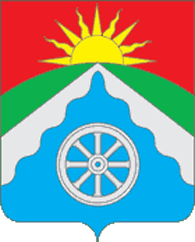 РОССИЙСКАЯ ФЕДЕРАЦИЯОРЛОВСКАЯ ОБЛАСТЬ АДМИНИСТРАЦИЯ ВЕРХОВСКОГО РАЙОНАПОСТАНОВЛЕНИЕ          28 апреля 2023 год                                                                         № 242           пгт. ВерховьеО создании и утверждении состава рабочей группы по вопросам координации деятельности по ведению официальных страниц органов местного самоуправления Верховского района Орловской области, подведомственных организаций посредством подсистемы федеральной государственной информационной системы «Единый портал государственных и муниципальных услуг (функций)» «Госпаблики»В соответствии с поручением первого заместителя руководителя Администрации Президента Российской Федерации Кириенко С. В. 
от 10 апреля 2023 года № А4-6149к, Постановления Правительства Орловской области от 17.04.2023г. №312 во исполнение положений Федерального закона от 9 февраля 2009 года № 8-ФЗ «Об обеспечении доступа 
к информации о деятельности государственных органов и органов местного самоуправления», а также в целях распространения практики применения подсистемы федеральной государственной информационной системы «Единый портал государственных и муниципальных услуг (функций)» «Госпаблики» в процессе ведения официальных страниц органов местного самоуправления Верховского района Орловской области, подведомственных организаций администрация Верховского района Орловской области постановляет:1.  Создать рабочую группу по вопросам координации деятельности 
по ведению официальных страниц органов местного самоуправления Верховского района Орловской области, подведомственных организаций посредством подсистемы федеральной государственной информационной системы «Единый портал государственных и муниципальных услуг (функций)» «Госпаблики» и утвердить ее состав согласно приложению 1 
к настоящему постановлению.2.  Утвердить Положение о рабочей группе по вопросам координации деятельности по ведению официальных страниц органов местного самоуправления Верховского района Орловской области, подведомственных организаций посредством подсистемы федеральной государственной информационной системы «Единый портал государственных 
и муниципальных услуг (функций)» «Госпаблики» согласно приложению 2 
к настоящему постановлению.3. Обнародовать и разместить настоящее постановление на официальном интернет-сайте Верховского района (adminverhov.ru).4. Контроль за исполнением настоящего постановления возложить на заместителя главы администрации района Л.М. Моргунову.Глава Верховского района					В.А. ГладскихСОСТАВрабочей группы по вопросам координации деятельности по ведению официальных страниц органов местного самоуправления муниципальных образований Орловской области, подведомственных организаций посредством подсистемы федеральной государственной информационной системы «Единый портал государственных и муниципальных услуг (функций)» «Госпаблики»ПОЛОЖЕНИЕо рабочей группе по вопросам координации деятельности по ведению официальных страниц органов местного самоуправления Верховского района Орловской области, подведомственных организаций посредством подсистемы федеральной государственной информационной системы «Единый портал государственных и муниципальных услуг (функций)» «Госпаблики»I. Общие положения1.  Рабочая группа по вопросам координации деятельности по ведению официальных страниц органов местного самоуправления Верховского района Орловской области, подведомственных организаций посредством подсистемы федеральной государственной информационной системы «Единый портал государственных и муниципальных услуг (функций)» «Госпаблики» (далее – Рабочая группа) является постоянно действующим коллегиальным совещательным и координационным органом.2.  Рабочая группа действует на принципах законности, самостоятельности принятия решений в пределах своих основных задач 
и функций, члены рабочей группы действуют на общественных началах.3.  Решения, принятые рабочей группой в пределах ее основных задач 
и функций, носят рекомендательный характер.4.  Рабочая группа в своей деятельности руководствуется Конституцией Российской Федерации, федеральными законами, указами и распоряжениями Президента Российской Федерации, постановлениями и распоряжениями Правительства Российской Федерации, Уставом (Основным Законом) Орловской области, иными законами Орловской области, указами 
и распоряжениями Губернатора Орловской области, постановлениями 
и распоряжениями Правительства Орловской области, постановлениями администрации Верховского района, настоящим Положением.II. Задачи, функции и права Рабочей группы5. Задачами Рабочей группы являются:1) цифровизация взаимодействия органов местного самоуправления Верховского района Орловской области, подведомственных организаций (далее соответственно – органы, организации) с гражданами посредством использования официальных страниц органов, организаций;2) развитие практики применения дополнительных цифровых инструментов для реализации взаимодействия органов и организаций 
с гражданами посредством использования официальных страниц органов, организаций;3) использование подсистемы федеральной государственной информационной системы «Единый портал государственных 
и муниципальных услуг (функций)» «Госпаблики» (далее – госпаблики), обеспечивающей возможность автоматизации размещения публикаций на официальных страницах органов, организаций, хранения истории и статистики указанных публикаций, а также взаимодействия 
с гражданами посредством инструментов государственной информационной системы «Единый портал государственных и муниципальных услуг (функций)».6. В целях обеспечения возложенных на Рабочую группу задач функциями Рабочей группы являются:1) обеспечение межведомственного взаимодействия органов, организаций по вопросам, относящимся к задачам Рабочей группы;2) разработка предложений по совершенствованию правовых актов 
в сфере взаимодействия органов, организаций с гражданами посредством официальных страниц органов, организаций;3) рассмотрение предложений органов и организаций, разработка рекомендаций:по совершенствованию практики применения госпабликов в процессе ведения официальных страниц органов, организаций;вопросам наполнения официальных страниц органов, организаций информационными материалами посредством госпабликов;вопросам повышения качества взаимодействия с гражданами посредством официальных страниц органов, организаций.7. Рабочая группа для выполнения возложенных на нее задач имеет право:1) запрашивать в установленном порядке от органов и организаций материалы и информацию по вопросам, относящимся к задачам и функциям Рабочей группы;2) приглашать для участия в заседаниях Рабочей группы представителей органов, организаций, по согласованию – территориальных отделений государственных внебюджетных фондов, иных органов и организаций (в том числе общественных), а также иных заинтересованных лиц.III. Организация деятельности Рабочей группы8. Рабочая группа состоит из председателя Рабочей группы, заместителей председателя Рабочей группы, секретаря Рабочей группы и иных членов Рабочей группы.9.  Персональный состав Рабочей группы утверждается администрацией Верховского района.10.  Основной формой деятельности Рабочей группы являются заседания Рабочей группы, проводимые по мере необходимости, обусловленной решением вопросов, отнесенных к основным задачам 
и функциям Рабочей группы, но не реже одного раза в квартал.11.  Заседание Рабочей группы считается правомочным, если на нем присутствует не менее половины от общего числа членов Рабочей группы. Члены Рабочей группы не вправе делегировать свои полномочия иным лицам.12.  Решение Рабочей группы принимается путем открытого голосования простым большинством голосов от числа присутствующих на заседании Рабочей группы членов Рабочей группы. В случае равенства количества голосов решающим является голос председательствующего на заседании Рабочей группы.Решение Рабочей группы в течение 5 рабочих дней со дня проведения заседания Рабочей группы оформляется протоколом заседания Рабочей группы. Протокол заседания Рабочей группы в течение 10 рабочих дней со дня проведения заседания Рабочей группы подписывается председательствующим на заседании Рабочей группы и секретарем Рабочей группы. Копии протокола заседания Рабочей группы в течение 3 рабочих дней со дня его подписания направляются членам Рабочей группы, а также заинтересованным органам, организациям и иным заинтересованным лицам.13. Председатель Рабочей группы:1)  осуществляет общее руководство деятельностью Рабочей группы;2) председательствует на заседании Рабочей группы;3) определяет повестку, дату, время и место проведения заседания Рабочей группы;4) обеспечивает распределение обязанностей между членами Рабочей группы;5) голосует по вопросам, вынесенным на заседание Рабочей группы;6) подписывает протокол заседания Рабочей группы не позднее
10 рабочих дней со дня проведения заседания Рабочей группы;7) контролирует выполнение решений Рабочей группы. В случае временного отсутствия председателя Рабочей группы его обязанности исполняет один из заместителей председателя Рабочей группы 
по поручению председателя Рабочей группы, а в случае временного отсутствия заместителей председателя Рабочей группы – один из иных членов Рабочей группы по поручению председателя Рабочей группы.14.  Секретарь Рабочей группы:1) формирует повестку дня заседаний Рабочей группы;2) организует подготовку материалов к заседаниям Рабочей группы;3) оповещает членов Рабочей группы о дате, времени и месте проведения заседаний Рабочей группы не менее чем за 2 рабочих дня до дня проведения заседания Рабочей группы;4) обеспечивает координацию между членами Рабочей группы 
по вопросам деятельности Рабочей группы;5) голосует по вопросам, вынесенным на заседание Рабочей группы;6) оформляет протокол заседания Рабочей группы в течение 5 рабочих дней со дня проведения заседания Рабочей группы;7) подписывает протокол заседания Рабочей группы в течение 
10 рабочих дней со дня проведения заседания Рабочей группы;8) направляет копии протокола заседания Рабочей группы его членам 
в течение 3 рабочих дней со дня подписания протокола заседания Рабочей группы, а также заинтересованным органам, организациям и иным заинтересованным лицам.В случае временного отсутствия секретаря Рабочей группы его обязанности исполняет один из иных членов Рабочей группы по поручению председателя Рабочей группы.15.  Заместители председателя Рабочей группы и иные члены Рабочей группы:1) лично участвуют в заседаниях Рабочей группы и обсуждении вопросов, вынесенных на заседание Рабочей группы;2) выполняют поручения председателя Рабочей группы;3) вносят предложения по вопросам работы Рабочей группы, повестке заседания Рабочей группы, порядку рассмотрения и существу вопросов, обсуждаемых на заседаниях Рабочей группы;4) голосуют по вопросам, вынесенным на заседание Рабочей группы.16.  Организационно-техническое и документационное обеспечение деятельности Рабочей группы осуществляет Управление организационно-правовой, кадровой работы, делопроизводства и архива администрации Верховского района.Приложение 1 к постановлениюадминистрации Верховского районаот 28 апреля 2023 г. № 242Моргунова Любовь Михайловна–заместитель Главы Верховского района,председатель рабочей группыЯгупова Лариса Вячеславовна –начальник Управления организационно-правовой, кадровой работы, делопроизводства и архива администрации Верховского района,заместитель председателя рабочей группыЧелюбеева Светлана Анатольевна–специалист по информационно-коммуникационным технологиям МКУ Верховского района «ХаС Верховского района», секретарь рабочей группыРомановаЕлена Анатольевна–начальник Управления образования, молодежной политики, физической культуры и спорта администрации Верховского районаБельковичОксана Вячеславовна–специалист по культуре администрации Верховского районаВеличкина Лариса Николаевна –директор МБУ «МПРБ Верховского района»КалининаЛидия Петровна–директор МБУК «МКДО Верховского района»МоринДмитрий Алексеевич–Глава администрации Васильевского сельского поселения Верховского районаАлешинАлександр Иванович–Глава администрации Галичинского сельского поселения Верховского районаМоткуевАрбий Хаидович–Глава администрации Нижне-Жерновского сельского поселения Верховского районаГончароваОльга Анатольевна–Глава администрации Корсунского сельского поселения Верховского районаСелютинаЛариса Николаевна–Глава администрации Песоченского сельского поселения Верховского районаЛаушкинаЛилия Ивановна–Глава администрации Скородненского сельского поселения Верховского районаЩукинаТатьяна Алексеевна–Глава администрации Туровского сельского поселения Верховского районаУльяновЮрий Борисович–Глава администрации Теляженского сельского поселения Верховского районаВеличкинаМарина Владимировна–Глава поселка Верховье Верховского районаПриложение 2 к постановлениюадминистрации Верховского районаот 28 апреля 2023 г. № 242